Classic CarsFrom www.classiccar.com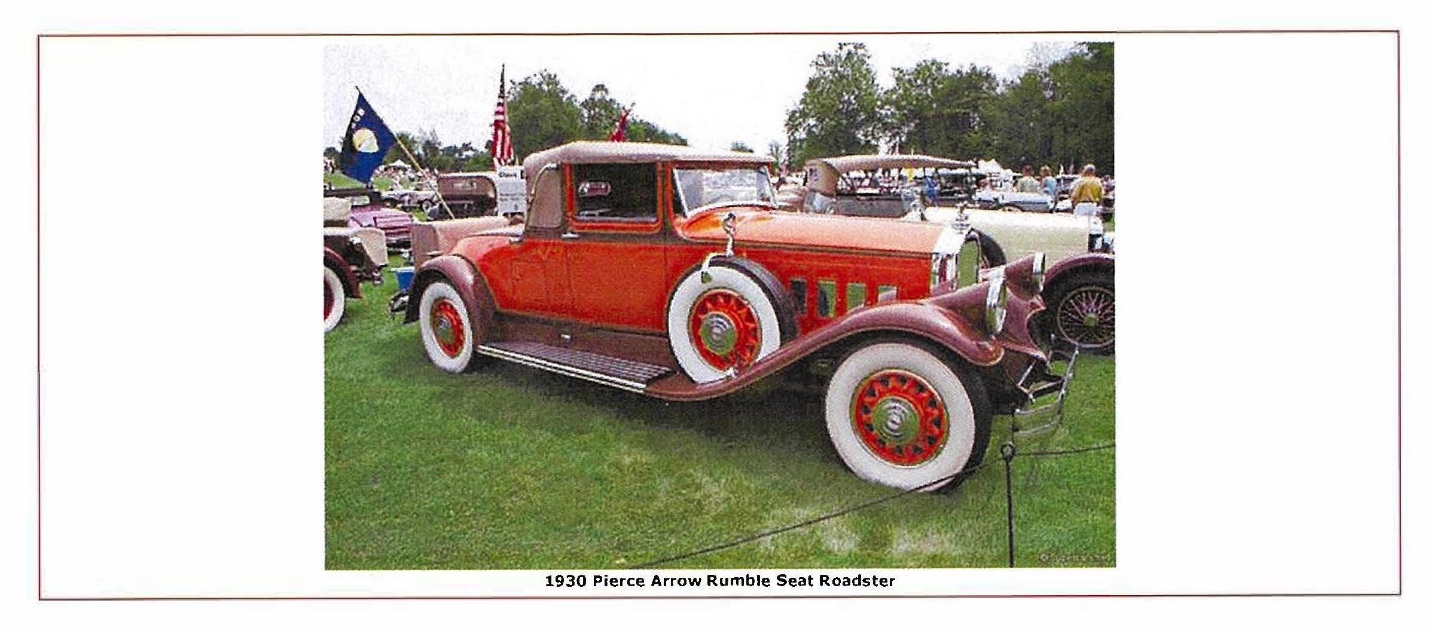 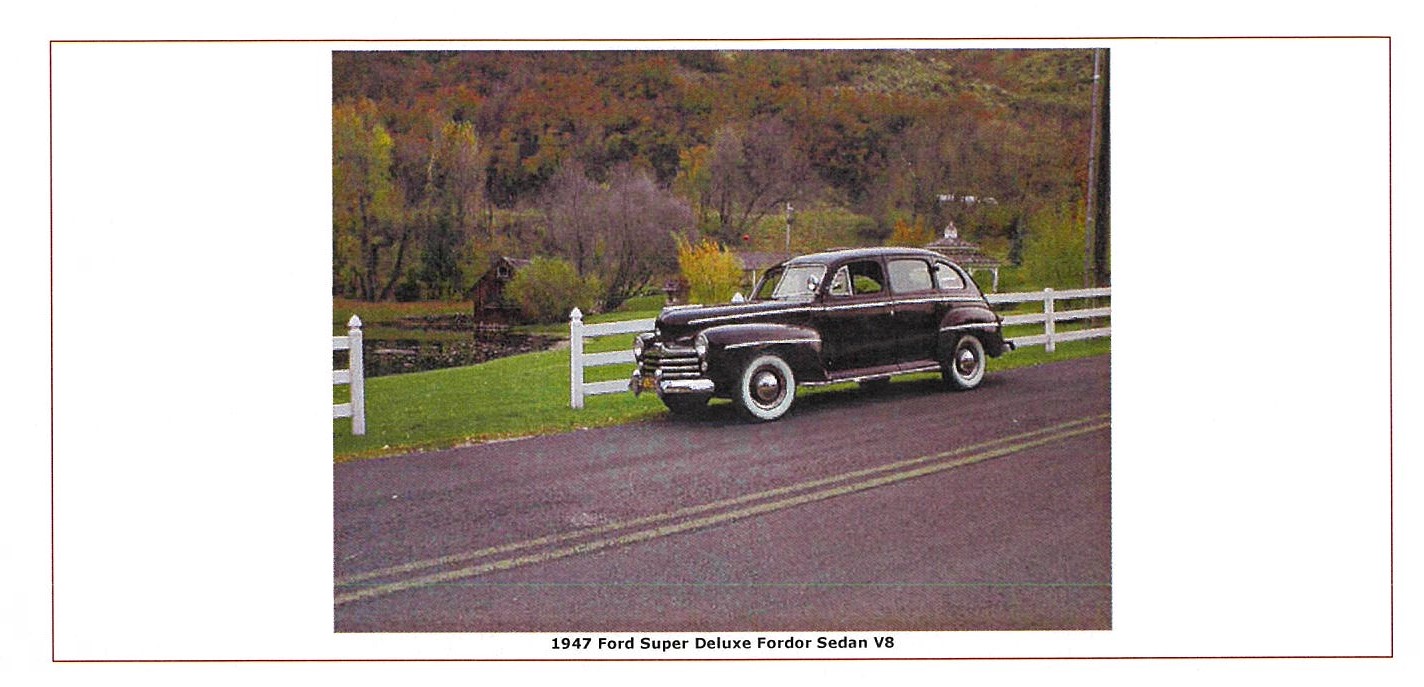 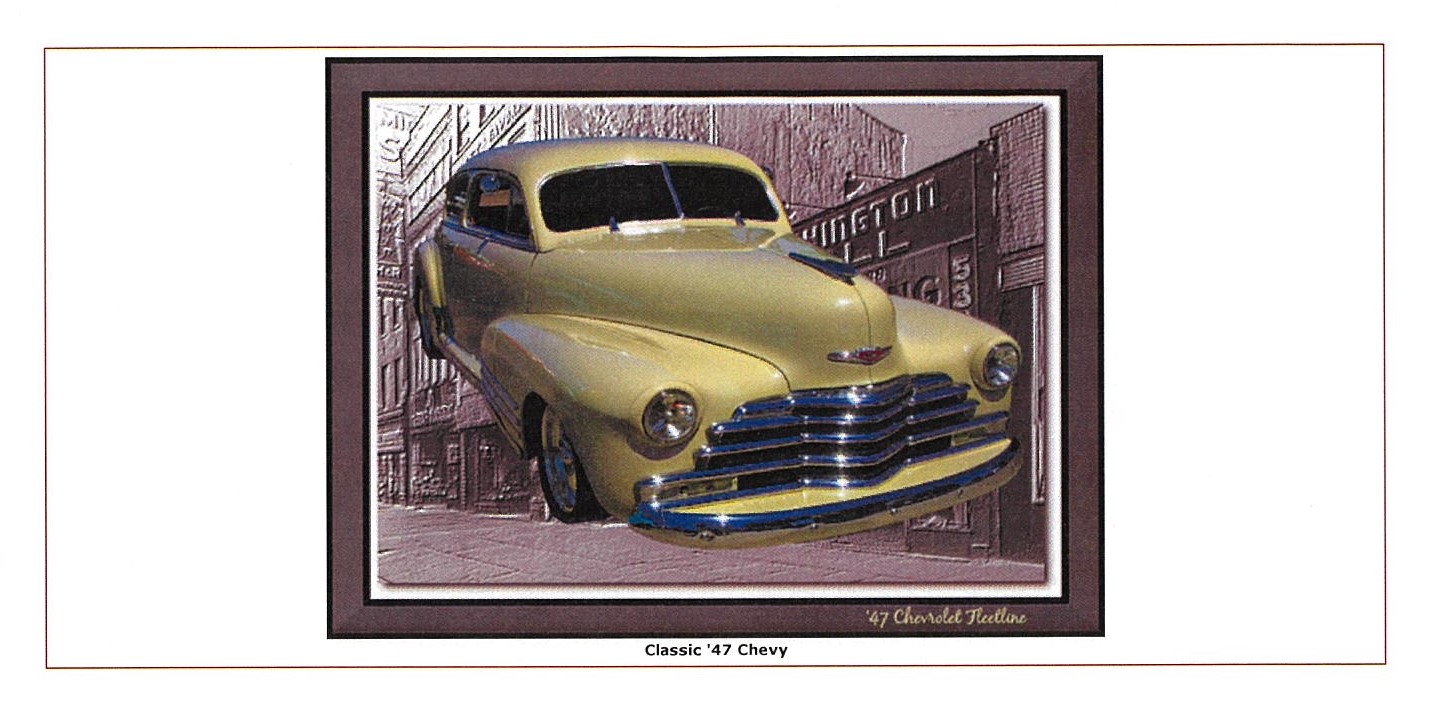 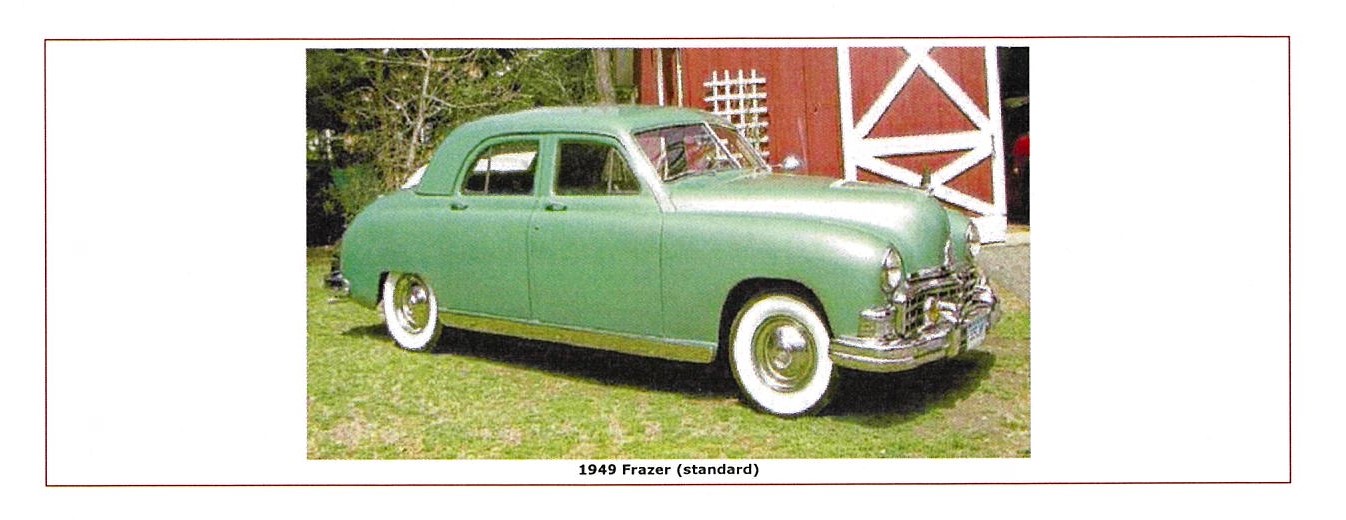 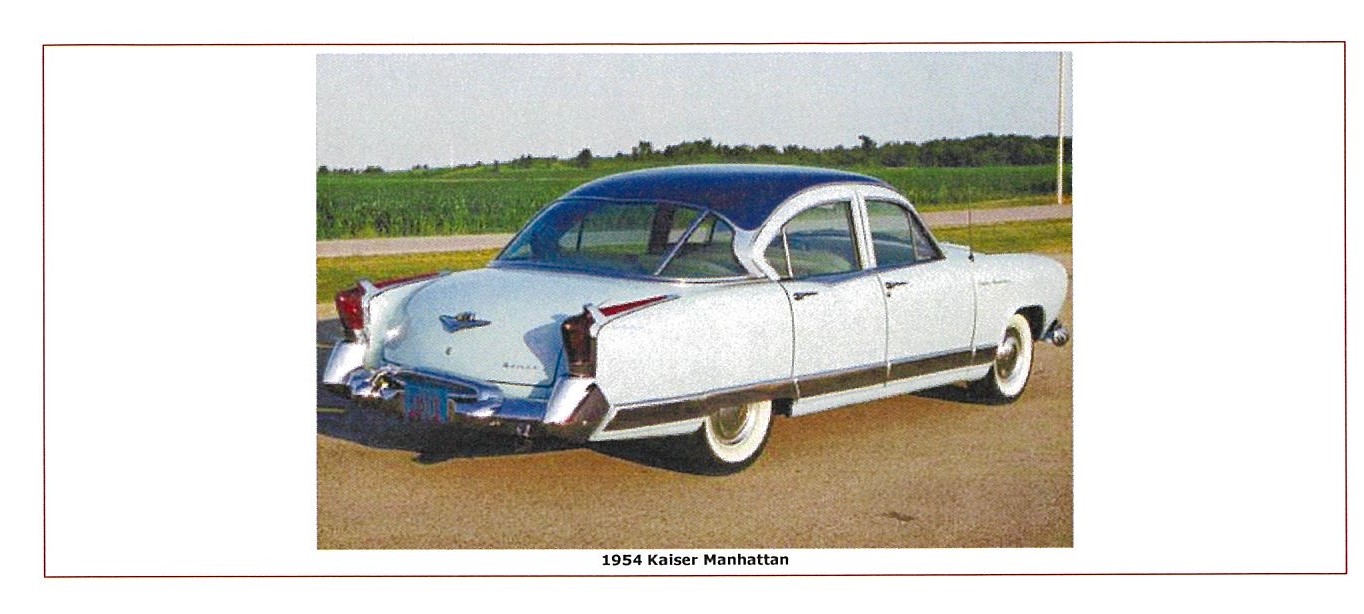 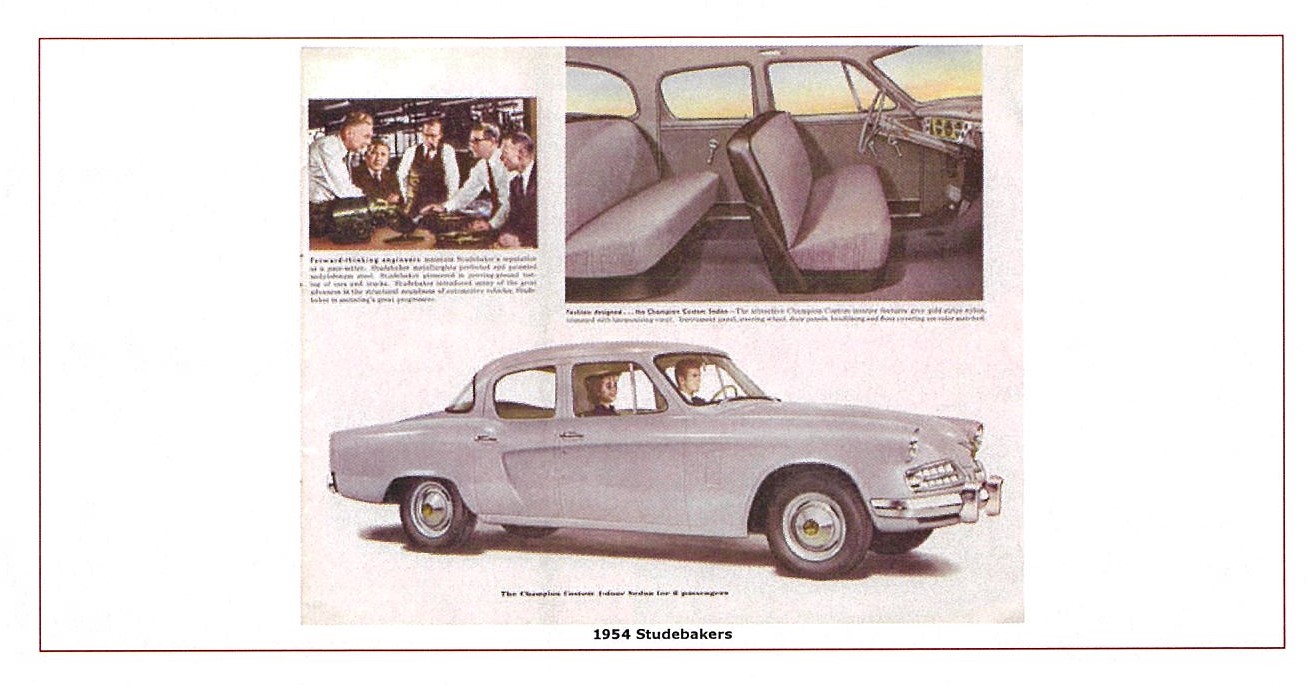 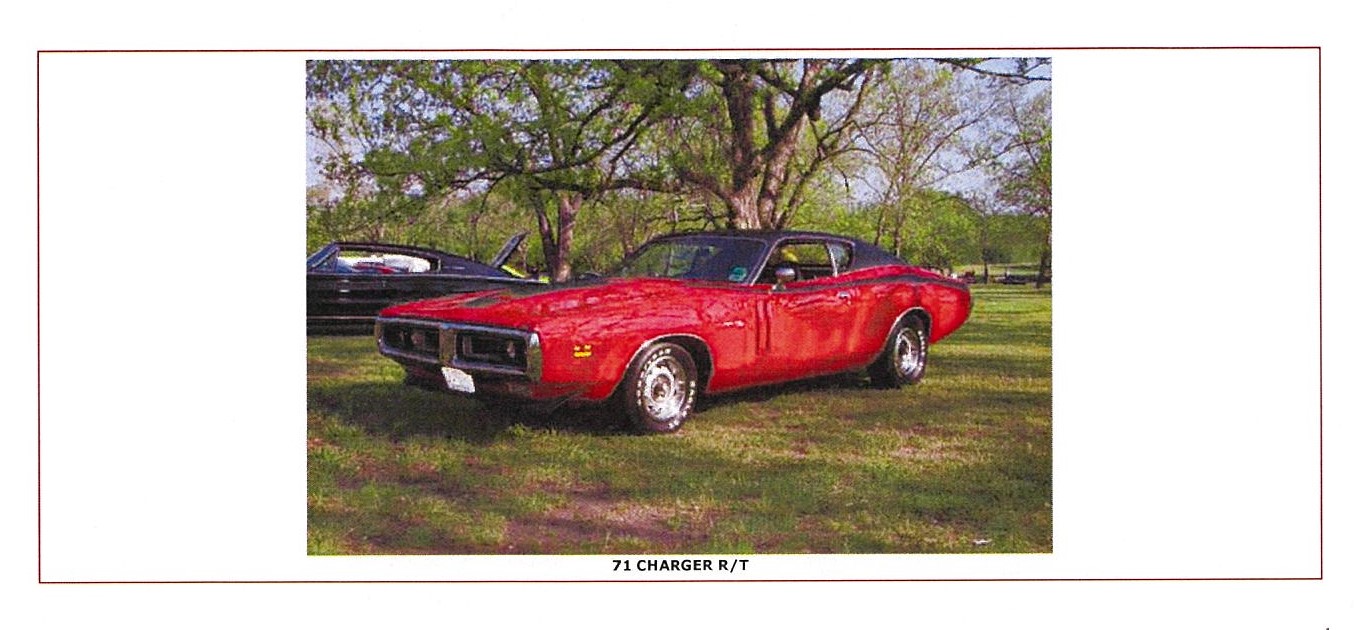 